A-İHTİYAÇ LİSTESİB-TEKNİK ÖZELLİKLER:NOT: Tüm malzemelerin, mevcut sisteme uyum sağlaması açısından yerinde görülmesi gerekmektedir.C-GENEL HUSUSLAR:Yapı İşleri ve Teknik Daire Başkanlığı Müdürlüklerinde kullanılmak üzere yukarıda ismi geçen malzeme alımı yapılacaktır. Teklif edilen malzemelerin numuleri yerinde görülecek ve birebir uyumlu olacaktır Kullanılacak tüm malzemelerin nakliye yatay ve düşey taşımalar, yükleme ve boşaltmalar, işçilik, idare tarafından istenilen yere istif ve tasnif işleri yüklenici firma tarafından karşılanacaktır.Ödeme işlemleri, malzemenin kabulü müteakip, maliye bakanlığınca belirlenen serbest bırakma oranları dâhilinde düzenlenecek ödenek gönderme belgelerine göre ODTÜ Strateji Geliştirme Daire Başkanlığı tarafından yapılacaktır.Malzemelerin partiler halinde teslim edilmesi gerekmektedir. Her kalem malzeme tam teslim edilecektir. Herhangi bir kalem malzemenin kısmi teslimatı Kabul edilmeyecektir.Malzemeler Elektrik İşletme Müdürlüğünce görevlendirilen Personel gözetiminde Elektrik İşletme Müdürlüğünün depolarına Sabah 9:00- 12:00 öğleden sonra 13:00-15:30 saatler arasında teslim edilecektir.Teslim süresi sözleşmenin yürürlüğe girmesinden itibaren 15 Takvim günüdür.C 1-DENETİM VE MUAYENE:Muayene ve kontroller esnasında doğabilecek her türlü kaza ve hasarlardan yüklenici sorumlu olacaktır.Muayenelerde gerekli olabilecek araç, malzeme vb. yüklenici firma tarafından temin edilecektir.Yüklenici firmanın muayene esnasında, teknik eleman veya gözlemci bulundurması ve bu teknik elemanın veya gözlemcinin muayene sonuçlarını imzalaması gerekmektedir. Aksi takdirde, muayene raporu yüklenici firma tarafından da aynen kabul edilmiş sayılacaktır.C 2-AMBALAJLAMA VE ETİKETLEME:Piyasada orijinal ambalajlı bulunan malzemeler orijinal ambalajları içinde her türlü hasara karşı tüm önlemler alınmış olarak teslim edilecektir.Ambalajından hasarlı olarak çıkan malzemeler yükleniciye geri iade edilecek ve yenisi ile değiştirilecektir.C 3-GARANTİ ŞARTLARI:1.  Garanti süresi malın tesliminden itibaren başlar ve garanti süresi 2 yıldır.2. Garanti süresi içerisinde meydana gelebilecek (kullanım hataları hariç) tüm arıza ve hasarlar yüklenici firma tarafından giderilecektir.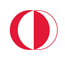 T.C.ORTA DOĞU TEKNİK ÜNİVERSİTESİYAPI İŞLERİ VE TEKNİK DAİRE BAŞKANLIĞIÜniversiteler Mahallesi, Dumlupınar Bulvarı No:1 PK:06800 Çankaya/AnkaraODTÜT.C.ORTA DOĞU TEKNİK ÜNİVERSİTESİYAPI İŞLERİ VE TEKNİK DAİRE BAŞKANLIĞIÜniversiteler Mahallesi, Dumlupınar Bulvarı No:1 PK:06800 Çankaya/AnkaraTEKNİK ŞARTNAMETEKNİK ŞARTNAMEİşin AdıASANSÖR MALZEMESİ ALIMIİşin NiteliğiMal Alımı           Hizmet Alımı           Yapım İşiİşin Niteliği                        X                SIRANOASANSÖR MALZEME SİTESİMEVCUT MARKAMİKTARIASANSÖR İÇKAPI MOTORU(40VDS1.65A)EBMPAPST(SELCOM)1 AdetASANSÖR DİŞ ÇAĞRI BUTONU KARTIAMETAL FMR-R SOKETLI20  AdetASANSÖR ÇARPMA KAPI YAYI(ALTIGEN BAŞLI 75 CM)10 AdetASANSÖR OTOMATİK KAPI YAYI(70CM KAPIYA GÖRE)10 AdetASANSÖR OTOMATİK KAPI ASKI MAKARASIFERMATÖR32 AdetASANSÖR OTOMATİK KAPI ASKI MAKARASIMEKİSAN200 AdetASANSÖRLER İÇİN HİDROLİK YAĞ 750 LitreASANSÖR OTOMATİK KAPI PATENİFERMATÖR30 AdetASANSÖR OTOMATİK KAPI PATENİ (TIRNAK PATEN)MEKİSAN100 AdetHİDROLİK ASANSÖR TERMOSTATI4 AdetHİDROLİK ASANSÖR REZİSTANSI2 AdetMONOSTABİL TÜP MANYETİK20 AdetBİSTABİL TÜP MANYETİK20 Adet